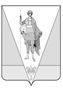 ГЛАВАВЕРХНЕТОЕМСКОГО МУНИЦИПАЛЬНОГО ОКРУГАПОСТАНОВЛЕНИЕот 19 февраля 2024 года № 19/4с. Верхняя ТоймаО назначении общественных обсуждений Во исполнение статьи 28 Федерального закона от 06 октября 2003 года № 131-ФЗ «Об общих принципах организации местного самоуправления в Российской Федерации» и в соответствии с Градостроительным кодексом Российской Федерации, Положением об организации и проведении общественных обсуждений или публичных слушаний по вопросам градостроительной деятельности на территории Верхнетоемского муниципального округа, утвержденным решением Собрания депутатов Верхнетоемского муниципального округа от 19 августа 2022 года № 2, п о с т а н о в л я ю:1. Назначить проведение общественных обсуждений по рассмотрению схемы расположения земельного участка, на котором расположен многоквартирный жилой дом по адресу: Архангельская область, Верхнетоемский муниципальный округу, п. Красная,                д. 92.2. Определить организатором общественных обсуждений комиссию по вопросам градостроительной деятельности на территории Верхнетоемского муниципального округа.3. Опубликовать настоящее постановление в Вестях администрации Верхнетоемского муниципального округа и разместить на официальном сайте администрации Верхнетоемского муниципального округа.4. Настоящее постановление вступает в силу после его опубликования.Исполняющий обязанности главы Верхнетоемского муниципального округа 			                             И.В. Чецкий